更多招聘信息及资料领取关注微信公众号：zjsydwks回复关键词：“时政”领取2017年1月-2019年3月时政热点回复关键词：“666”领取金华市直事业单位备考礼包扫码关注：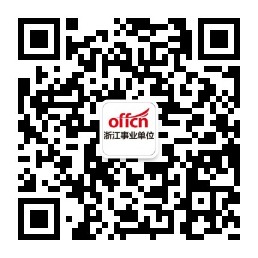 岗位名称性别年龄招聘计划数学历要求专业要求户籍要求业务经办不限30周岁以下1大专及以上专业不限青田县